ВСТУПЗа умов подальших ринкових перетворень економіки України, інтеграції нашої держави до світової спільноти зростає роль бухгалтерського обліку та аудиту як основного джерела інформації про виробничу та фінансово-господарську діяльність підприємств усіх форм власності: про наявність і використання матеріальних, трудових і фінансових ресурсів, власний капітал, зобов'язання, фінансові результати. Для підготовки такої інформації необхідні висококваліфіковані фахівці з бухгалтерського обліку та аудиту.Професія «бухгалтер», яка набуває все більшої ваги у нашому суспільстві, вимагає знань низки економічних, фінансових та облікових дисциплін. Для успішного їх вивчення першочергове значення має засвоєння теоретичних основ ведення бухгалтерського обліку.Бухгалтерський облік— одна із профілюючих дисциплін у системі підготовки бакалаврів.Бухгалтерського обліку вивчає предмет, метод, форми і техніку ведення бухгалтерського обліку. Велике значення для засвоєння його теоретичних основ має набуття майбутніми фахівцями практичних навичок з цієї дисципліни.Для підвищення теоретичного та практичного рівнів підготовки бакалаврів з навчальної дисципліни «Бухгалтерський облік та аудит» передбачено проведення практичних занять, основна мета яких – здобуття практичних навичок та вмінь щодо ведення рахунків синтетичного та аналітичного обліку, складання оборотних відомостей та балансів, окремих форм фінансової звітності та ведення реєстрів за журнально-ордерною формою бухгалтерських записів.ТЕМА ЗАГАЛЬНА ХАРАКТЕРИСТИКА БУХГАЛТЕРСЬКОГО ОБЛІКУ, ЙОГО ПРЕДМЕТ І МЕТОДМета заняття: закріплення теоретичних знань щодо визначення предмета, об'єктів та принципів бухгалтерського обліку. Набуття практичних навичок групування господарських засобів підприємства за їх складом, розміщенням, використанням та джерелами утворення і цільовим призначенням.Ключові поняття: господарські засоби, джерела утворення господарських засобів, господарський процес, облікові вимірники, необоротні активи, оборотні активи, витрати майбутніх періодів, власний капітал, забезпечення майбутніх витрат і платежів, довгострокові зобов'язання, поточні зобов'язання, доходи майбутніх періодів, принципи бухгалтерського обліку.Предмет бухгалтерського обліку охоплює весь процес відтворення, тобто виробництво, розподіл, обіг і споживання, зокрема вивчення стану й використання коштів підприємства у процесі господарської діяльності.Для здійснення господарської діяльності кожне підприємство має певне майно — господарські засоби (будівлі, споруди, матеріальні ресурси, устаткування), які утворюються за рахунок певних джерел (прибутку, позичених коштів, вкладень засновників).Процес виробництва (створення) суспільного продукту здійснюється в межах виробничої сфери. У бухгалтерському обліку відображаються матеріальні, трудові та фінансові затрати на його виробництво.Створений у процесі виробництва суспільний продукт підлягає розподілу. Одна його частина йде на відтворення предметів і засобів праці (основних), друга — на оплату праці робітників і службовців, створення загальнодержавних фондів споживання (пенсійного фонду та ін.).Для забезпечення безперервності процесу виробництва створений суспільний продукт підлягає обміну (реалізації), у процесі якого виникають витрати, пов'язані з його транспортуванням, зберіганням та реалізацією.Зі сфери товарного обігу він надходить у сферу споживання. Виробниче споживання — це використання частини суспільного продукту у вигляді засобів виробництва. Невиробниче споживання здійснюється у ланках невиробничої сфери (оборони, культури та ін.).Отже, предметом бухгалтерського обліку є господарські засоби за їх складом і розміщенням, джерела утворення та їх цільове призначення, господарські процеси, що відображаються в результаті виробництва продукції, витрати й результати господарської діяльності підприємства.Для управління діяльністю підприємства необхідно знати, які господарські засоби воно має, де вони розміщені і за рахунок яких джерел утворені.Господарські засоби і кошти групують за двома ознаками:складом і розміщенням;джерелами формування і цільовим призначенням.За складом і розміщенням господарські засоби та кошти поділяють на такі складові:1)	необоротні активи:нематеріальні активи; основні засоби; незавершені капітальні інвестиції;довгострокові фінансові інвестиції; довгострокова дебіторська заборгованість;відстрочені податкові активи; інші.2)	оборотні активи:запаси; короткострокова дебіторська заборгованість; грошові кошти та їх еквіваленти; поточні фінансові інвестиції.3)	витрати майбутніх періодів.Відокремлюють такі джерела формування господарських засобів і коштів:1)	власний капітал:статутний капітал; пайовий капітал; додатковий капітал; резервний капітал; нерозподілений прибуток; неоплачений капітал; вилучений капітал.2)	забезпечення наступних витрат і платежів:персоналу;інше забезпечення цільового фінансування.3)	довгострокові зобов'язання:довгострокові кредити банків; інші довгострокові зобов'язання; відстрочені податкові зобов'язання.4)	поточні зобов'язання:короткострокові кредити банків; поточна заборгованість за довгостроковими зобов'язаннями; видані векселі; кредиторська заборгованість за товари, роботи, послуги; поточні зобов'язання за розрахунками. 5) доходи майбутніх періодів.У сукупності всі господарські засоби прийнято називати активами, а джерела їх утворення — пасивами. Оскільки кожен вид засобів має відповідне джерело формування, то активи і пасиви у грошовому вираженні завжди є рівними.Активи і пасиви не є постійними величинами, у процесі господарської діяльності в їх складі і розмірах відбуваються зміни, які зумовлені здійснюваними господарськими операціями. Сукупність однорідних господарських операцій складають відповідний господарський процес.Основна діяльність виробничого підприємства представлена трьома господарськими процесами — постачання, виробництво і реалізація. Бухгалтерський облік покликаний враховувати і контролювати господарські операції, які здійснюються в цих процесах з метою правильного обчислення собівартості і фінансових результатів діяльності підприємства.Таким чином, бухгалтерський облік вивчає стан і використання активів та пасивів підприємства у процесі його господарської діяльності. Отже, об'єктами предмета бухгалтерського обліку є активи, пасиви і господарські процеси.Задача 1Згрупувати наведені в таблиці засоби консервного заводу за їх
складом, розміщенням та використанням станом на 31 грудня 2022 рокуГОСПОДАРСЬКІ ЗАСОБИ КОНСЕРВНОГО ЗАВОДУ
СТАНОМ НА 31 ГРУДНЯ______ р.ГРУПУВАННЯ ГОСПОДАРСЬКИХ ЗАСОБІВ
КОНСЕРВНОГО ЗАВОДУ НА 31 ГРУДНЯ____ р. Всього: (грн.) 1994900Задача 2Станом на 1 вересня 2022 р. відбулась реорганізація виробничого об'єднання "Маяк" (ВО "Маяк"). В результаті було створено публічне акціонерне товариство "Старт" (ПАТ "Старт"). Під час реорганізації "ВО "Маяк" була проведена суцільна інвентаризація його майна і всіх статей балансу (табл.1).На підставі даних таблиці 1 скласти Відомості групування господарських засобів та джерел їх утворення. Підсумки з окремих видів засобів та джерел їх утворення потрібно записати проти назви кожної групи в колонці "Сума". Потім необхідно підрахувати підсумки по всіх групах засобів чи джерел.Таблиця 1ІНВЕНТАРИЗАЦІЙНИЙ ОПИСгосподарських засобів та джерел їх утворення ВАТ "Старт" на 1 вересня _____ р.ВІДОМІСТЬгрупування господарських засобів _________________за складом та розміщенням станом на 01 __________20____ р.ВІДОМІСТЬгрупування господарських засобів _________________за джерелами формування та цільовим призначеннямстаном на 01 вересня ______ р.   Питання для самоперевірки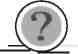 У чому полягає сутність господарського обліку?Які види господарського обліку здійснюються на підприємствах?Що являє собою оперативний облік? Його мета, об'єкти та способи отримання інформації.Що таке статистичний облік? Його роль у суспільному житті.Загальне поняття бухгалтерського обліку.Що являє собою внутрішньогосподарський (управлінський) облік)?     9. Сформулюйте завдання бухгалтерського обліку та вимоги до його ведення.     10.Охарактеризуйте сутність інформаційної контрольної та аналітичної функцій бухгалтерського обліку.      11. Хто є користувачем облікової інформації?      12. Що таке активи підприємства?      13. Що таке зобов'язання підприємства?      14. Що таке власний капітал підприємства? ТЕМА БУХГАЛТЕРСЬКИЙ БАЛАНСМета заняття: З`ясувати суть бухгалтерського балансу як елемента методу бухгалтерського обліку. Засвоїти зміст та будову балансу.Ключові поняття: метод бухгалтерського обліку, оцінка, калькуляція, документування, інвентаризація, рахунки, подвійний запис, баланс, валюта балансу, актив, пасив, розділ, стаття, балансове узагальнення, бухгалтерська звітність.Метод бухгалтерського обліку — це сукупність способів і прийомів, за допомогою яких господарська діяльність підприємства відображається в обліку.Бухгалтерський баланс — спосіб узагальненого відображення в грошовій оцінці стану господарських засобів, власного капіталу і зобов'язань на певну дату для внутрішніх і зовнішніх користувачів з метою прийняття ними управлінських та інвестиційних рішень.Бухгалтерський баланс має дві частини: актив (А) і пасив (П). В активі балансу відображаються господарські засоби (майно) підприємства, у пасиві — джерела утворення господарських засобів і хто володіє майном. У результаті можна сформулювати основне балансове рівняння:Активи (А) — Зобов'язання (3) + Власний капітал (ВК), тобто А = 3 + ВКІз цього рівняння випливає:ВК=А-3Кожний окремий вид господарських засобів або джерел їх утворення в балансі називається статтею.Статті балансу об'єднані в групи і розділи. В активі балансу передбачено три розділи: І.    Необоротні активи.Оборотні активи.Витрати майбутніх періодів.Активи в балансі розміщені в порядку підвищення їх ліквідності. Ліквідність статей балансу — це їх здатність перетворення в грошові кошти без втрати вартості.Саме тому в активі спочатку розміщені менш ліквідні статті (нематеріальні активи, основні засоби і т.ін.), а в кінці — більш ліквідні (грошові кошти).У пасиві балансу виділено п'ять розділів:Власний капітал.Забезпечення майбутніх витрат і платежів.Довгострокові зобов'язання.Поточні зобов'язання.Доходи майбутніх періодів.Підсумки за балансовими статтями активу або пасиву називаються валютою балансу.Обов'язковою умовою балансу є рівність підсумків активу і пасиву, що обумовлене принципом подвійного відображення господарських операцій.Господарські операції підприємства зумовлюють зміни в статтях активу і пасиву балансу (балансові зміни). Вони можуть бути чотирьох типів:I	тип змін — А плюс (+); А мінус (-)(з рахунку в банку надійшла готівка в касу — валюта балансу не змінилась)II	тип змін — П плюс (+); П мінус (-)(за рахунок прибутку збільшено резервний капітал — валюта балансу не змінилась)III	тип змін — А плюс (+); П плюс (+)(надійшли матеріали від постачальників — валюта балансу збільшилась на ту ж саму суму)IV	тип змін — А мінус (-); П мінус (-)(видано заробітну плату з каси працівникам — валюта балансу зменшилась на ту ж саму суму)Задача 1Для засвоєння облікової термінології знайти у табл. 1 відповідне значення для кожного з наведених термінів.Таблиця Задача 2Скласти на основі вихідних даних баланс консервного заводу. Накреслити навчальний баланс (табл. 2).Записати підсумкові дані відповідно в актив і пасив балансу.Підрахувати підсумок в активі та пасиві балансу (вони повинні бути рівні).Вихідні дані:Зареєстрований капітал – 900 000; резервний капітал – 91800; прибуток – 18900; основні засоби – 1 804 200; запаси матеріалів – 29760; виробництво – 17700; готова продукція – 85130; кредити банків – 525 000; грошові кошти в касі – 400; заборгованість постачальникам – 204040; грошові кошти на рахунках в банку – 37656; заборгованість з оплати праці – 255160; засоби в розрахунках – 20054.БалансЗадача 3Скласти баланс на початок місяця Питання для самоперевіркиЩо називається статтею балансу?Чим пояснюється рівність активу і пасиву балансу?Які види балансу розрізняють залежно від терміну складання?Які існують види балансу залежно від обсягу інформації?Що характеризують статті активу балансу?Назвіть розділи і статті активу балансу.Що характеризують статті пасиву балансу?Назвіть розділи і статті пасиву балансу.Який вплив на баланс мають господарські операції?У чому полягає сутність типів балансових змін ТЕМА РАХУНКИ БУХГАЛТЕРСЬКОГО ОБЛІКУ ТА ПОДВІЙНИЙ ЗАПИС	Мета заняття: Засвоїти методику відкриття рахунків на підставі балансу. Оволодіти методикою і технікою відображення господарських операцій на рахунках бухгалтерського обліку. Оволодіти методикою визначення оборотів і сальдо (залишків) на активних та пасивних рахунках.Ключові поняття: рахунок бухгалтерського обліку, дебет, кредит, активний рахунок, пасивний рахунок, дебетовий оборот, кредитовий оборот, сальдо, кореспонденція рахунків, бухгалтерське проведення, синтетичний рахунок, субрахунок, аналітичний рахунок, оборотна відомість, оборотний баланс.Рахунки бухгалтерського обліку — це спосіб економічного групування господарських засобів та джерел їх утворення в поточному обліку. За формою бухгалтерський рахунок — це таблиця, в якій відображають господарські операції. Ліву її частину називають дебет, праву — кредит.Рахунки відкривають на основі статей балансу, тому рахунки бувають активні (відображають рух господарських засобів — активів) і пасивні (відображають зміни у складі джерел утворення засобів — пасивів). Кожний рахунок має назву відповідно до статті балансу і може мати початковий і кінцевий залишок, який називається сальдо.Оборотом називається сума записів по господарських операціях без початкового залишку.С-до кінцеве активного рахунка дебетове =С до на початок дебетове + оборот по дебету - оборот по кредиту.С-до кінцеве пасивного рахунка кредитове =С-до на початок кредитове + оборот по кредиту - оборот по дебету.Всі операції на бухгалтерських рахунках записуються способом подвійного запису.Подвійний запис — це спосіб відображення господарських операцій на рахунках, який полягає в тому, що сума по господарській операції записується по дебету одного і кредиту іншого рахунка.Взаємозв'язок між дебетом і кредитом рахунків по господарській операції називається кореспонденцією рахунків (бухгалтерським проведенням). Кореспонденція рахунків буває проста (запис господарської операції на двох рахунках) і складна (запис більше ніж на двох рахунках).Правила складання бухгалтерських записів:Визначити об'єкти обліку, на яких відбулися зміни під впливом господарської операції.Вибрати відповідні їм бухгалтерські рахунки, визначити їх структуру щодо балансу (активний, пасивний).Відобразити на рахунках операцію методом подвійного запису.Бухгалтерські рахунки для обліку стану активів, капіталу, зобов'язань і господарських процесів залежно від деталізації інформації поділяються на синтетичні (рахунки першого порядку), субрахунки (рахунки другого порядку) і аналітичні (рахунки третього порядку).Синтетичні рахунки містять дані про стан господарських коштів, джерел і процесів в узагальненому вираженні («Товари»),Субрахунки — перший ступінь деталізації синтетичних рахунків («Товари на складі», «Товари в торгівлі», «Товари на комісії», «Тара під товарами», «Торгова націнка», «Необоротні активи та групи вибуття, утримувані для продажу»).Аналітичні рахунки відображають облік окремих найменувань засобів, джерел їх утворення і процесів (пальто, куртки, костюми і т.ін.).Для перевірки записів в синтетичних і аналітичних рахунках складаються оборотні відомості.Усі бухгалтерські рахунки для зручності використання об'єднані в єдиний документ — План рахунків.План рахунків — це економічно обґрунтований систематизований перелік рахунків, необхідних для поточного обліку господарської діяльності підприємств і організацій. План рахунків об'єднує однорідні за економічним змістом рахунки в розділи (класи), яких налічується 10:1—9 класи — балансові рахунки, 0 клас — позабалансові.Задача 1	З каси підприємства видано заробітну плату у сумі 25 тис. грн., у підзвіт на відрядження 350 грн.; на оплату канцелярських витрат – 50 грн. Відобразити кінцеве сальдо.Задача 2	На підприємстві на рахунку «Розрахунки з постачальниками та підрядниками залишок кредиторської заборгованості становив 175 тис. грн. Протягом місяця мали місце такі господарські операції:Перераховано постачальникам за отримані матеріали суму 300 тис. грн.Надійшла від постачальників чергова партія товарів на суму 200 тис. грн.Прийнято до оплати рахунок за виконану роботу 75 тис. грн.Задача 3	Початкове сальдо на рахунку 30 «Готівка» становить 50 грн. За звітний період було одержано готівку на виплату заробітної плати в сумі 10 тис. грн., на виплату авансу на відрядження у сумі 450 грн. З каси була виплачена заробітна плата працівникам у сумі 9 500 грн. та видано аванс на відрядження працівнику бухгалтерії у сумі 50 грн. Побудувати рахунок, відобразити початкове сальдо, проведені операції та кінцеве сальдо.Задача 4відкрити синтетичний рахунок 311 "Поточні рахунки в національній
валюті";-	скласти   бухгалтерські  проведення  за  господарськими   операціями
підприємства та записати в журналі господарських операцій;підрахувати обороти за місяць;визначити нове сальдо на кінець звітного місяця. Початковий залишок коштів на рахунку підприємства у національній валюті становить 124 846,00Задача 5Накреслити схеми рахунків Т-подібної форми, записати наведені суми залишків відповідно по дебету чи кредиту рахунка. Після цього скласти реєстраційний журнал господарських операцій, встановити кореспонденцію рахунків по кожній з них, користуючись Планом рахунків, підрахувати підсумок реєстраційного журналу.Записати в схеми рахунків по операціях заводу «Вектор» суми залишків за
даними балансу на 31 січня	р.:ГОСПОДАРСЬКІ ОПЕРАЦІЇ ЗАВОДУ «ВЕКТОР» ЗА ЛЮТИЙ______	Р., ГРН.Журнал реєстрації господарських операційСкладання оборотних відомостей по синтетичних і аналітичних рахункахВаріант 1Задача 1Скласти кореспонденцію рахунків по операціях господарської діяльності підприємства за поточний місяць.Відкрити рахунки синтетичного і аналітичного обліку, записати на них сальдо на 1 число поточного місяця.Рознести поточні операції по рахунках синтетичного і аналітичного обліку.Підрахувати суми оборотів по рахунках за місяць і вивести нові сальдо.Скласти оборотні відомості по рахунках синтетичного обліку «Готова продукція» і «Розрахунки з підзвітними особами».Провести взаємоперевірку даних аналітичного і синтетичного обліку.Скласти оборотну відомість по рахунках синтетичного обліку.ВХІДНІ ДАНІ:1. Залишки по синтетичних рахунках на 1 число поточного місяця ____________________року2. Дані аналітичних рахунків:Залишки по аналітичних рахунках до синтетичного рахунку 26 «Готова продукція» на 1 число поточного місяця __________рокуЗалишки по аналітичних рахунках до синтетичного рахунку 372 «Розрахунки з підзвітними особами» на 1 число поточного місяця ______ року3. Операції за поточний місяць ____________рокуВаріант 2Задача 1На підставі наведених нижче залишків по синтетичних і аналітичних рахунках, а також змісту господарських операцій за поточний місяць року, необхідно:Скласти кореспонденцію рахунків по операціях господарської діяльності підприємства за поточний місяць.Відкрити рахунки синтетичного і аналітичного обліку, записати на них сальдо на 1 число поточного місяця.Рознести поточні операції по рахунках синтетичного і аналітичного обліку.Підрахувати суми оборотів по рахунках за місяць і вивести нові сальдо.Скласти оборотні відомості по рахунках синтетичного обліку «Готова продукція» і «Розрахунки з підзвітними особами».Провести взаємоперевірку даних аналітичного і синтетичного обліку.Скласти оборотну відомість по рахунках синтетичного обліку.На підставі наведених нижче залишків по синтетичних і аналітичних рахунках, а також змісту господарських операцій за поточний місяць року, необхідно:ВИХІДНІ ДАНІ:Залишки по рахунках синтетичного обліку на 1 число поточного місяця _________ року2. Дані аналітичних рахунків:Залишки по аналітичних рахунках до синтетичного рахунку 20 «Запаси» на 1 число поточного місяця __________рокуСубрахунок 201 «Матеірали»Залишки по аналітичних рахунках до синтетичного рахунку 631 «Розрахунки з вітчизняними постачальниками і підрядниками» на 1 число поточного місяця 3. Зміст господарських операцій ВАТ «Світанок» за поточний місяць __________рокуОборотна відомість по аналітичних рахунках до синтетичного субрахунку _______________________________-ЗРАЗОК АНАЛІТИЧНОГО РАХУНКУ ____Для його субрахунків Рахунок _______Дебет                                                                                            (найменування матеріалу)                                                                                     КредитЗРАЗОК АНАЛІТИЧНОГО РАХУНКУ 63Рахунок 631Назва постачальникаДебет                                 (рахунок, що містить найменування)                           Кредит Питання для самоперевіркиЯку функцію виконують бухгалтерські рахунки?Дайте визначення поняття рахунків бухгалтерського обліку як елементу його методу.Чому полягає принцип відкриття рахунків і чому рахунок має дві частини: дебет і кредит?Які рахунки є активними і яка схема записів на них?Які рахунки є пасивними і яка схема записів на них?Дайте визначення поняття активно-пасивного рахунка.У чому полягає сутність подвійного запису на бухгалтерських рахунках? Хто з великих математиків її вперше обґрунтував?ТЕМА ЕКОНОМІЧНА СУТЬ, МЕТА І ЗАВДАННЯ АУДИТУЗадача 1Розглянути ситуації пов’язані із можливістю функціонуванням аудиторської фірми та етичними принципами аудиту і прокоментувати їх:створено аудиторську фірму. До складу  її засновників входять громадяни України, що не є аудиторами, їх частка у статутному капіталі фірми складає 35 %;створено аудиторську фірму. До її штату входять 2 бухгалтери, 3 ревізори і один юрист, які не мають сертифіката аудитора України;в статуті аудиторської фірми передбачені такі види діяльності: аудит, торгівля, супутні послуги;в статуті аудиторської фірми передбачені такі види діяльності: аудит, рекламні послуги, консультації з питань оподаткування;аудиторська фірма не подала до АПУ звіт про свою діяльність за звітний рік; створено аудиторську фірму. ЇЇ керівник не має сертифіката аудитора України.аудитор відмовився від підвищення рівня своєї кваліфікації.аудитор за окрему плату погодився провести додаткову перевірку окремих операцій.аудитор розголосив інформацію про клієнта у ЗМІ.аудитор у наказовій формі запропонував головному бухгалтеру провести інвентаризацію.Задача 2Визначити можливість отримання сертифіката аудитора особами:студент 4 курсу економічного факультету, який має досвід роботи помічником аудитора 3 роки;бухгалтер фірми, який має п’ять років стажу за фахом і має диплом спеціаліста економічного інституту;бухгалтер фірми, який має чотири роки стажу роботи бухгалтером і має вищу педагогічну освіту;юрист, який має три роки стажу за фахом і має диплом юриста;аудитор, який має три роки стажу за фахом, вищу економічну освіту та три роки  тому не здав кваліфікаційний іспит;асистент аудитора, який має вищу економічну освіту, два роки стажу за фахом.касир фірми, який має вищу технічну освіту і три роки працює касиром.аудитор фірми, який три роки працює за фахом і має диплом бакалавра.бухгалтер фірми, який має два роки стажу за фахом і має диплом магістра-економіста.бухгалтер фірми, який має вищу економічну освіту та має судимість за корисливий злочин.Задача 3Визначити чи є вина аудитора в таких ситуаціях і чи несе він за це відповідальність:аудитор проявив професійну недбалість, внаслідок чого податковими органами на фірму були накладені санкції;підприємство не надало аудиторові всі необхідні для аудиту документи, внаслідок чого його висновок був недостовірним;аудитор діяв у змові із директором підприємства і надав позитивний висновок, хоча звітність підприємства не відображала його дійсний фінансовий стан;аудитор – жінка власника підприємства провела обов’язковий аудит фінансової звітності;аудитор при складанні аудиторського висновку погодився не врахувати деякі недоліки у роботі підприємства;аудитор не повідомив відповідні органи про значні зловживання з боку клієнта.керівник підприємства, що перевіряється відмовив аудитору у присутності при проведенні інвентаризації.аудитор погодився на пропозицію аудитора провести у аудиту у стислі строки, чим порушив договірні угоди.аудитор повідомив правоохоронні органи про шахрайство здійснене суб’єктом перевірки.аудитор – син власника підприємства провів обов’язковий аудит.Задача 4Розгляньте ситуації і дайте відповіді на наступні питання:Чи є вина аудитора в ситуації, що сталася?Чи несе відповідальність аудитор за недостовірний висновок?Чи може АПУ анулювати сертифікат аудитора?Чи може банк пред’явити претензії до аудитора?Ситуація 1Аудитор, який проводив аудит фінансової звітності фірми «Верес» проявив професійну недбалість, внаслідок чого податковими органами на фірму були накладені санкції.Ситуація 2Аудитор провів аудиторську перевірку АТ «Троянда» і видав аудиторський висновок за її результатами. Згідно з показниками звітності підприємство є прибутковим. Вивчивши звітність, яка підтверджена аудиторським висновком, банк «Дністер» видав АТ «Троянда» короткострокову позику у сумі 50000грн. Але через три місяці  акціонерне підприємство збанкрутувало. При оформленні матеріалів щодо визнання АТ «Троянда» банкрутом» була проведена аудиторська перевірка іншим аудитором, який підтвердив факт банкрутства,  а звітність підтверджена попереднім аудитором не відповідає даним бухгалтерського обліку.Згідно з ліквідаційним балансом АТ «Троянда» засобів підприємства вистачило лише на погашення першочергових платежів. Питання для самоперевіркиДо якого виду діяльності відноситься аудит?Коли була прийнята нова редакція Закону  «Про аудит фінансової звітності та аудиторську діяльність?Які організації та підприємства підлягають обов’язковому аудиту?В чому полягає мета аудиту?Які основні завдання аудиту?Що є предметом аудиту?Які об’єкти досліджує незалежний аудит?Які є види аудиту?ТЕМААУДИТОРСЬКИЙ РИЗИК, АУДИТОРСЬКІ ДОКАЗИ ТА АУДИТОРСЬКІ ЗВІТИЗгідно з МСА аудиторський ризик являє собою можливу небезпеку того, що аудитор висловить невідповідну аудиторську думку у випадках, коли у фінансовій звітності мають місце суттєві перекручення. Аудиторський ризик полягає в тому , що аудитор може дати позитивний висновок щодо перевірених ним звітних даних, коли вони фактично містять суттєву недостовірну інформацію. Нульовий ризик свідчить про абсолютну впевненість аудитора у вірогідності інформації.Задача 1Оцініть ризик контролю  та ризик не виявлення на підставі наведений ситуацій. Ситуація 1. На ПП «Арія» аудиторська перевірка буде проводитись вперше; внутрішній контроль відсутній. Аудиторську перевірку планується провести за чотири дні на прохання дирекції підприємства.Ситуація 2. Бухгалтерський облік на СП «Нота» здійснюється бухгалтером Іваненко О.І., яка має великий практичний досвід роботи у бюджетних установах, у комерційних підприємствах не працювала. Працівники бухгалтерії одержують високу заробітну плату. Виникають труднощі щодо прийняття правильних рішень з обліку, є запізнення надходження бухгалтерських документів і перекручень в обліку.Задача 2Визначити джерелі інформації, необхідні для оцінок властивого ризику і ризику контролю. Результати роботи оформіть у таблиці Таблиця Задача 3Визначити характерні риси ризиків Властивий ризик……..Ризик контролю……….Ризик не виявленняЗадача  4Виконати тест,  проставивши  відповідні  позначки напроти наведених нижче тверджень (так - „+", ні - „-"):Таблиця Тест для поточного контролю знань з теми „Оцінка аудиторського ризику”Продовження табл.Задача 5Виконати тест проставивши відповідні позначки напроти наведених нижче тверджень (так - „+", ні - „-"):Таблиця Тест для поточного контролю знань з теми „Аудиторські докази"Задача 6Визначте, якого виду висновок має скласти аудитор у наведених ситуаціях:Ситуація 1. На момент перевірки аудиторською фірмою «Баланс» фінансової звітності ВАТ «Ольвія» було виявлено такі порушення і недоліки:В деяких випадках мала місце видача авансу під звіт особам, які заборгували підприємству за попередньо виданими сумами.За звітний період підприємство заборгувало Пенсійному фондові 30тис. грн.Інших порушень не виявлено.Ситуація 2. Під час виконання аудиторської перевірки фінансової звітності ВАТ «Троянда». Аудитори виявили такі порушення:Керівництво ВАТ «Троянда» з невідомих причин не подало аудиторові всіх договорів з постачальниками і покупцями.За період перевірки на підприємстві не проводилася інвентаризація розрахунків, акти звірки відсутні.У Головну книгу не рознесені всі бухгалтерські операції за грудень місяць.Ситуація 3. Під час аудиторської перевірки ПП «Оліс» були виявлені такі недоліки:В бухгалтерському обліку безпідставно віднесено у звітному періоді на витрати господарські операції, пов’язані з адміністративним управлінням 430 тис. грн.У першому півріччі на підприємстві здійснювали оцінку запасів за системою ЛАЙФО. А починаючи з третього кварталу ФАЙФО.Інших суттєвих порушень не виявлено. Питання для самоперевіркиЯкі підсумкові документи складаються за наслідками аудиту?Охарактеризуйте структуру аудиторського звіту.Які види звітів складаються та які відмінності між ними?За яких обставин аудитор може відмовитись від видачі аудиторського звіту?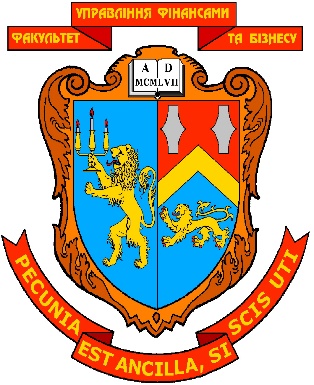 МІНІСТЕРСТВО ОСВІТИ І НАУКИ УКРАЇНИЛЬВІВСЬКИЙ НАЦІОНАЛЬНИЙ УНІВЕРСИТЕТ ІМЕНІ ІВАНА ФРАНКАФАКУЛЬТЕТ УПРАВЛІННЯ ФІНАНСАМИ ТА БІЗНЕСУЗАТВЕРДЖЕНОна засіданні кафедри  обліку, аналізу і контролю,протокол  № 9 від “08”  лютого 2023 р.                                          Зав. кафедри _________  ____________________                                                                                 (підпис) (прізвище, ім’я, по батькові)ЗАВДАННЯ ДЛЯ ПРАКТИЧНОЇ РОБОТИ СТУДЕНТА І МЕТОДИЧНІ РЕКОМЕНДАЦІЇ ЩОДО ЇЇ ВИКОНАННЯЗ НАВЧАЛЬНОЇ ДИСЦИПЛІНИБУХГАЛТЕРСЬКИЙ ОБЛІК ТА АУДИТ(назва навчальної дисципліни)галузь знань: 11 «Математика та статистика»                                (шифр та найменування галузі знань)спеціальність: 111 «Математика»                (код та найменування спеціальності)спеціалізація:  «Математична економіка та економетрія (111МЕЕ)»    (найменування спеціалізації) Освітній ступінь: бакалавр Укладач:Гончарук С.М., к.е.н., доцент         (ПІБ, посада, науковий ступінь, вчене звання)ЛЬВІВ 2023КАФЕдра ОБЛІКУ, аналізу і контролюМІНІСТЕРСТВО ОСВІТИ І НАУКИ УКРАЇНИЛЬВІВСЬКИЙ НАЦІОНАЛЬНИЙ УНІВЕРСИТЕТ ІМЕНІ ІВАНА ФРАНКАФАКУЛЬТЕТ УПРАВЛІННЯ ФІНАНСАМИ ТА БІЗНЕСУЗАТВЕРДЖЕНОна засіданні кафедри  обліку, аналізу і контролю,протокол  № 9 від “08”  лютого 2023 р.                                          Зав. кафедри _________  ____________________                                                                                 (підпис) (прізвище, ім’я, по батькові)ЗАВДАННЯ ДЛЯ ПРАКТИЧНОЇ РОБОТИ СТУДЕНТА І МЕТОДИЧНІ РЕКОМЕНДАЦІЇ ЩОДО ЇЇ ВИКОНАННЯЗ НАВЧАЛЬНОЇ ДИСЦИПЛІНИБУХГАЛТЕРСЬКИЙ ОБЛІК ТА АУДИТ(назва навчальної дисципліни)галузь знань: 11 «Математика та статистика»                                (шифр та найменування галузі знань)спеціальність: 111 «Математика»                (код та найменування спеціальності)спеціалізація:  «Математична економіка та економетрія (111МЕЕ)»    (найменування спеціалізації) Освітній ступінь: бакалавр Укладач:Гончарук С.М., к.е.н., доцент         (ПІБ, посада, науковий ступінь, вчене звання)ЛЬВІВ 2023Господарські засобиСума, грн.Робочі та силові машини942100Готівка в касі400Залишок коштів на рахунку в банку37656Консервовані огірки в банках32640Заборгованість експедитора по підзвітних сумах25Консервований зелений горошок в банках24420Будівля консервного цеху174500Огірки для консервування в консервному цеху5600Зелений горошок13940Заборгованість головного бухгалтера по підзвітних сумах29Огірки свіжі8720Будівля складу № 1110000Консервовані помідори в банках28070Помідори свіжі6570Зелений горошок в консервному цеху6000Поварена сіль530Будівля адміністративного корпусу125600Заборгованість покупців за продукцію20000Помідори для консервування в консервному цеху6100Будівля складу №2452000Разом1994900Необоротні активи (основні засоби)Запаси матеріалівВироб-ництвоГотова продук-ціяГрошові кошти в касіГрошові кошти на рахунках банківЗасоби в розрахункахЗасоби в розрахункахНеоборотні активи (основні засоби)Запаси матеріалівВироб-ництвоГотова продук-ціяГрошові кошти в касіГрошові кошти на рахунках банківз підзвітними особами3 ІНШИМИособами та підприємствами№ п/пПоказникиСума, грн.1231Будівлі (основних і допоміжних цехів, контори)430 0002Автомобілі (вантажні і легкові)145 00033Лінії електропередач370004Будівля гуртожитку600005Готова продукція на складі120006Зареєстрований капітал600 0007Кошти в касі в національній валюті1 2008Кошти на поточному рахунку в банку у національній валюті850009Заборгованість працівникам з оплати праці3300010Короткострокові кредити банку6900011Нерозподілений прибуток4200012Електронно-обчислювальна техніка4000013Незавершене виробництво27 00014Заборгованість бюджету з податків1400015Сума авансів, видана підзвітним80016Заборгованість з відрахувань по ЄСВ630017Заборгованість постачальникам за одержані від них матеріали3600018Знос основних засобів14000019Паливо1000020Спеціальний одяг та взуття на складі1000021Верстати та ковальсько-пресові автомати7000022Матеріали на складі4800023Резервний капітал2000024Заборгованість підприємства різним організаціям (за іншими операціями)3170025Додатковий капітал1500026Заборгованість покупців за реалізовану їм продукцію2400027Бухгалтерська програма «1С Бухгалтерія»300028Право па промисловий зразок500029іЗнос нематеріальних активів1000№За складом та розміщенням господарських засобівСума, грн.І. Необоротні активиІ. Необоротні активиІ. Необоротні активи1.Основні засоби1.11.21.31.41.51.61.7РазомРазом2.Нематеріальні активи2.1.2.2.2.3.РазомРазом3.Довгострокові фінансові інвестиції3.1.3.2РазомРазомВсього необоротних активівВсього необоротних активівІІ. Оборотні активиІІ. Оборотні активиІІ. Оборотні активи1.Матеріально-виробничі запаси1.11.2.1.31.41.51.6РазомРазом2.Дебіторська заборгованість2.12.2.2.3РазомРазом3.Кошти3.1.3.2.3.3.Всього оборотних засобівВсього оборотних засобівВСЬОГО по відомостіВСЬОГО по відомості№ПоказникиСума, грн.І. КапіталІ. КапіталІ. Капітал1.2.3.4.РазомРазомІІ. Зобов`язанняІІ. Зобов`язанняІІ. Зобов`язання1.Довгострокові зобов’язання 1.1.1.2.РазомРазом2.Короткострокові зобов’язання 2.12.22.32.42.52.62.7РазомРазомРазом по відомостіРазом по відомості№ з/пТермінВизначення1Господарська операціяЗвіт про фінансовий стан підприємства, який відображає на певну дату його активи, зобов'язання і власний капітал2Бухгалтерський балансЕлемент фінансового звіту, який відповідає критеріям, встановленим П(С)БО3Стаття балансуПодія, яка викликає зміни у структурі активів, зобов'язань та власному капіталіАктивАктивПасивПасивГосподарські засобиСумаДжерела утворення господарських засобівСумаРазомРазом№ з/пЗалишки на рахунках бухгалтерського облікуСума, грн.1.Поточні зобов'язання по розрахунках з бюджетом10 000,002.Виробничі запаси260 000,003.Резервний капітал100 000,004.Готова продукція180 000,005.Розрахунки з різними дебіторами за товари260 000,006.Статутний капітал1 000 000,007.Нерозподілений прибуток (непокриті збитки)380 000,008.Готівка1 400,009.Розрахунки з іншими дебіторами8 600,0010.Поточні  зобов'язання  по  розрахунках  за заробітною платою286 000,0011.Короткотермінові позики210 000,0012.Поточні зобов'язання по розрахунках за страхуванням14 000,0013.Незавершене виробництво550 000,0014.Поточні зобов'язання по розрахунках з постачальниками40 000,0015.Рахунки в банках280 000,0016.Основні засоби500 000,00РАЗОМ:4 080 000,00Дт Активний рахунокДт Активний рахунокПасивний рахунок КтПасивний рахунок КтС-до початкове збільшення (+)Оборот с-до кінцевеЗменшення (-)ОборотЗменшення (-)ОборотС-до початкове збільшення (+)Оборот с-до кінцеве№ з/пЗміст господарських операційСума, грн.1.На поточний рахунок підприємства надійшли кошти від покупців за реалізовану продукцію12 800,002.Одержані з банку кошти в касу для виплати заробітної плати5 500,003.Отримана короткострокова позика банку120000,00 000000,004.Отримана довгострокова банківська позика80 000,00Основні засоби97 100Виробничі запаси (матеріали)42 280Поточний рахунок в банку26 120Розрахунки з оплати праці14 000Статутний капітал109 200Фінансові результати (прибуток)6000Короткострокові кредити банку16 800Заборгованість бюджету за податками15 000Баланс326 5001Одержано в касу з поточного рахунка18002Видана з каси заробітна плата працівникам10 6803Видано з каси під звіт на господарські витрати5804Списані витрати підзвітних сум на виробництво5205Прийняті в касу залишки підзвітних сум606Внесено на поточний рахунок залишок грошей в касі82007Надійшли на склад від постачальників матеріали — 13 600, крім того ПДВ — 272016 3208Зараховано на поточний рахунок кредит банку20 0009Відпущено на виробництво зі складу матеріали16 00010Перераховано з поточного рахунку погашення заборгованості постачальникам за матеріали15 00011Перераховано з поточного рахунка в погашення заборгованості банку по короткострокових кредитах6000Разом95 160№Зміст операціїСумаД-тК-тНазва рахункуСума, грн.Основні засоби710 000Сировина і матеріали85 000Паливо5 000Виробництво8 000Готова продукція12 000Готівка у національній валюті50 Поточні рахунки в банку 28 000Розрахунки з постачальниками10 000Розрахунки за заробітною платою8 000Розрахунки з підзвітними особами (дебет)150Фінансові результати (прибуток)60 200Зареєстрований  капітал761 000Короткострокові кредити банку9 000Разом1 696 400Назва аналітичного рахункуЦіна, грн.КількістьСума, грн.1. Парти140, 0507 0002. Стільці50, 01005 000Разом12 000Назва аналітичного рахунку / прізвище, ім’я, по-батькові Сума, грн.Захаренко Г. П. – зав. канцелярією30Дроздов А. В. - економіст120Разом150№ Зміст операційСума, грн.Сума, грн.№ Зміст операційЧастковаЗагальна1.Відпущені зі складу і використані в основному виробництві:а) матеріалиб) паливо3 0003 8606 8602.Нарахована заробітна плата робітникам основного виробництва15 0003.Поданий і затверджений авансовий звіт підзвітної особи Захаренко Т. П. Витрати згідно авансового звіту віднесені на виробництво304.Поданий авансовий звіт по службовому відрядженню економіста Дроздова А.В.:а) затверджену суму витрат, з віднесенням їх на виробництво.б) залишок невикористаного авансу внесено в касу 110101205.Оприбуткована на склад за фактичною собівартістю готова продукція, випущена основним виробництвом:а) парти – 150 шт. по 140 грн. за 1 шт.б) стільці – 400 шт. по 50 грн. за 1 шт.21 00020 00041 0006.Отримані з поточного рахунку кошти в касу на виплату зарплати та інші потреби13 0007.Видані із каси кошти:а) на зарплату робітникам і службовцямб) під звіт Захаренко Г. П. – на канцелярські витрати 13 0002013 0208.Відвантажена зі складу покупцям готова продукція:а) парти – 180 шт. по 140 грн. за 1 шт.б) стільці – 380шт. по 50 грн. за 1 шт.25 20019 00044 2009.Перераховані з поточного рахунку в банку кошти у погашення заборгованості:а) постачальникамб) банку – у погашення короткострокової позики7 0005 00012 000Назва рахунківСума, грн.Основні засоби754 000Сировина і матеріали48 000Виробництво6 900Готова продукція40 850Готівка у національній валюті40Поточний рахунок в банку в нац.валюті85 400Розрахунки з підзвітними особами (дебет)35Зареєстрований  капітал800275Короткострокові позики банку у нац.валюті30 300Розрахунки з вітчизняними постачальниками20 000Розрахунки з бюджетом2 200Розрахунки за заробітною платою12 400Фінансові результати (прибуток)70 000Разом1 870350Назва аналітичного рахункуОдиниця виміруЦіна, грн.КількістьСума, грн.1. Алюмінійкг5, 018009 0002. Сталь листоват130, 030039 000Разом48 000Назва аналітичного рахунку / прізвище, ім’я, по-батькові Сума, грн.Сума, грн.Назва аналітичного рахунку / прізвище, ім’я, по-батькові ДтКтМеталургійний комбінат11 000Завод «Борець»3 000автокомбінат6 000Разом20 000№ Зміст операційСума, грн.Сума, грн.№ Зміст операційЧастковаЗагальна1. Придбані і оприбутковані на склад основні матеріали:а) заводу «Борець» за алюміній – 900 кг по 5,0 грн. за 1кг.б) металургійного комбінату за сталь листову – 250 т по 130 грн. за 1 т.4 50032 50037 0002.Одержана короткострокова позика банку і зарахована на поточний рахунок23 0003. Нарахована заробітна плата:а) робітникам основного виробництваб) загальновиробничому персоналу21 0004 00025 0004.Проведені відрахування від сумм нарахованої заробітної плати податку на доходи фізичних осіб:а) робітникам основного виробництваб) загальновиробничому персоналу1 4703501 8205.Утримані податки із заробітної плати робітників і службовців2 5006. Використані основні матеріали для потреб основного виробництва:а) алюміній – 1 400 кг по 5,0 за 1 кг.б) сталь листова – 340 т. по 130 грн. за 1 т.7 00044 20051 2007.Перераховано з рахунку в банку у погашення заборгованості постачальникам:а) металургійного комбінатуб) заводу «Борець»в) автокомбінату31 0006 8004 00041 8008.Оприбуткована на склад за фактичною собівартістю готова продукція, випущена основним виробництвом75 0009.Надійшли на рахунок у банку суми за реалізовану готову продукцію за договірними цінами80 000  № п\пНайменування аналітичного рахункуСальдо на01.0__.201Х р.Сальдо на01.0__.201Х р.Обороти за вересеньОбороти за вересеньОбороти за вересеньОбороти за вересеньСальдо на 01.__.201Х р.Сальдо на 01.__.201Х р.№ п\пНайменування аналітичного рахункуСальдо на01.0__.201Х р.Сальдо на01.0__.201Х р.НадходженняНадходженняВибуттяВибуттяСальдо на 01.__.201Х р.Сальдо на 01.__.201Х р.№ п\пНайменування аналітичного рахункуКількістьСума, грн. КількістьСума, грн. КількістьСума, грн. КількістьСума, грн. 1.2.РАЗОМ по _____ субрахункуРАЗОМ по _____ субрахункуХХХХКількістьЦіна, грн.Сума, грн. КількістьЦіна, грн.Сума, грн.Сальдо на початокОбороти та номер операціїОбороти та номер операції---Обороти та номер операціїОбороти та номер операціїОбороти та номер операціїОбороти та номер операціїОбороти та номер операціїОбороти та номер операціїОбороти та номер операціїОбороти та номер операціїСальдо на кінець Сальдо на початок (за пасивними рахунками)       Обороти: Обороти:  Сальдо на початок (за пасивними рахунками)       № з/пПитанняДжерела інформації1231Який загальний стан економіки в галузі? (спад виробництва, депресія, зростання)2Яка форма власності підприємства? (державна, приватна, інша)3Як здійснюється керівництво підприємством? (одноосібно, колегіально)4Чи має керівництво достатню кваліфікацію, практичний досвід?5Чи має підприємство негативну репутацію?6Чи є ознаки недостатньої чесності керівництва?7Чи є чіткий розподіл обов’язків на підприємстві?8Чи здійснюється інвентаризація перед складанням звітності?9Чи були укладені договори про матеріальну відповідальність?10Чи є підприємство збитковим?Відповідь№ пп.Твердження1231.Чим вищий внутрішній ризик та ризик контролю, тим нижчим повинен бути ризик невиявлення.1232.Аудитори зацікавлені в найнижчих значеннях загального аудиторського ризику.3.Аудитор може повністю покладатися на ефективність системи внутрішнього контролю, щоб не виконувати ряду процедур.4.Внутрішній ризик та ризик контролю можуть бути меншими або дорівнювати нулю.5.Ризик не виявлення ніколи не дорівнює нулю.6.Визначення загального аудиторського ризику допомагає уникнути підприємницького ризику.7.Внутрішній ризик і ризик контролю не залежать від аудитора.8.Неможливо дати позитивний висновок в умовах високого внутрішнього ризику та ризику контролю.9.Якщо рівень ризику контролю виявиться завищеним на етапі планування, то аудитору необхідно виконати додаткові процедури.10.Чи можна вважати фактором підвищеного ризику контролю зміну облікової політики підприємства?Відпо-відь№ пп.№ пп.ТвердженняТвердження1.1.Чим більше зібрано доказів, тим  менш достовірний висновок.Чим більше зібрано доказів, тим  менш достовірний висновок.2.2.Докази повинні бути достатніми й достовірними, але не релевантними.Докази повинні бути достатніми й достовірними, але не релевантними.3.3.Якість доказів залежить від їх кількості.Якість доказів залежить від їх кількості.4.4.Усні докази - надійне джерело інформації.Усні докази - надійне джерело інформації.5.Якщо ризик контролю високий, слід зібрати більше доказівЯкщо ризик контролю високий, слід зібрати більше доказівЯкщо ризик контролю високий, слід зібрати більше доказів6.Докази несуттєво впливають на аудиторське судження.Докази несуттєво впливають на аудиторське судження.Докази несуттєво впливають на аудиторське судження.7.Якщо внутрішній ризик низький, то аудитор може довірятидокументам, які знаходяться на підприємствіЯкщо внутрішній ризик низький, то аудитор може довірятидокументам, які знаходяться на підприємствіЯкщо внутрішній ризик низький, то аудитор може довірятидокументам, які знаходяться на підприємстві8.Повнота і цінність аудиторських доказів залежить від уміння зазастосовувати відповідні способи у процедурах аудиту.Повнота і цінність аудиторських доказів залежить від уміння зазастосовувати відповідні способи у процедурах аудиту.Повнота і цінність аудиторських доказів залежить від уміння зазастосовувати відповідні способи у процедурах аудиту.9.9.9.Відомі такі види доказів: документальні, фізичні, хімічні, письмові, усні, математичні, ревізійні.10.10.10.Релевантні докази - це докази, що не мають прямого відношення до об'єкта аудиту.